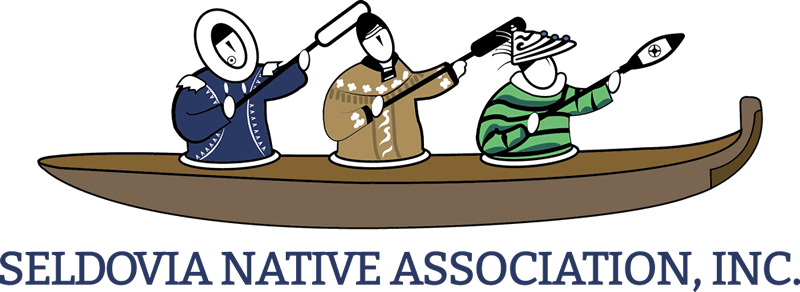 Notice of Annual Meeting & Proxy Statement2018Table of Contents for Proxy Statement and Annual Meeting Voting InformationQualify to win cash prizes. Send your proxy in early.Return your signed Seldovia Native Association Inc. proxy by the deadline below and you will qualify to win one of several cash prizes.Prizes:Eligibility: Any individual who either has submitted a validly executed proxy in a timely manner or has registered in person at the Annual Meeting.(1) prize of $500Five (5) prizes of $100 All prizes are determined by a random drawing from all Shareholders who are eligible.Seldovia Native Association Inc.April 12, 2018TO:		All Seldovia Native Association, Inc. Shareholders			               FROM:  	Corporate Secretary, Seldovia Native Association, Inc.SUBJECT: 	Notice of 45th Annual Shareholders Meeting – Saturday, May 19, 2018	The 45th Annual Shareholders Meeting will be held on May 19, 2018 at 10:00 a.m., at the Seldovia Conference Center in Seldovia, Alaska.  The purpose of the meeting is to elect three (3) Directors to fill three terms on the Board and to conduct any other business of the Corporation that may be properly brought before that meeting.Pre-registration begins at 9:00 a.m. The meeting will begin at 10:00 a.m. sharp and voting will commence when a quorum has been attained.  There will be an Annual Report from the CEO, opportunity for questions from the audience, statements by candidates if they so choose, and a drawing for five lucky shareholders that are present either in person or by proxy, to win $100 each and one person will win $500 Grand Prize. There will also be door prizes for those attending the meeting.  You may be the lucky winner!  Be sure to either submit your proxy card to arrive at the Proxy Tabulator’s no later than the close of business day on Monday, May 14th or attend the meeting to have a chance to win. A luncheon will be provided at noon following the meeting. Please feel free to bring the whole family to the meeting and/or lunch. Enclosed with this notice are the Annual Report, the candidates’ information, and a proxy card to use if you cannot attend the meeting. The proxies get mailed to MCAC who is the Proxy Tabulator for Seldovia Native Association, Inc.  A self-addressed, pre-postage envelope has been provided to mail in your proxy card. Assign your proxy to any candidate or shareholder who will be at the meeting to vote it for you.  Proxy forms must be received by the proxy tabulator no later than 5:00 p.m. on Monday, May 14.The stock transfer books will be closed from May 14-21, 2018, and only those voting shareholders of record on May 14, 2018 will be entitled to vote.Both voting and non-voting shareholders are welcome and invited to attend the annual meeting, luncheon, and may register for prizes at the door. However, non-voting shareholders may not vote in the election nor run for office. (For that reason, you did not receive a proxy card in this mailing).Sincerely,Crystal CollierSNAI Corporate SecretaryProxy StatementThe Board of Directors of Seldovia Native Association Inc. (SNAI), is furnishing this Proxy Statement and accompanying form of proxy for the use at the 2018 Annual Meeting.The meeting will be held at 10:00 a.m. Saturday May 19, 2018 at the Seldovia Village Tribe Conference Center in Seldovia, Alaska.  The proxy may also be used for any other business at the meeting. At the Annual Meeting, the Shareholders will:Elect three (3) Directors, each to serve a term of three (3) years.Transact such other business as may properly come before the meeting.Voting at the Annual MeetingOnly those voting Shareholder of record on the books of SNAI as of the close of business on May 14, 2018 will be entitled to vote at the meeting.The shares represented will be voted by the persons named as proxy holders.Your shares will also be voted in the proxy holders’ discretion on any other matters which may be properly brought before the meeting.Revoking ProxiesIf you have given a proxy, you may revoke it by doing one of the following:Revoke by written noticeSign either another proxy or a written notice revoking the proxy, dated later than the date of the proxy to be revoked and deliver by mail or fax to the following address so that it is received on or before 5:00pm May 14, 2018:MCAC3351 Arctic Boulevard Anchorage, AK 99503‐6661 Fax: 907‐770‐2296Revoke in person at the Annual MeetingYou may appear at the meeting in person and vote. If you appear at the meeting to vote in person you will be asked when you register if you would like to revoke your proxy. If you do, you will be provided with further instructions.Available VotesAs of the Record Date for the 2018 Annual Meeting, there are 25,700 Class A shares of Common Stock outstanding. A combined total of 22,633.766 shares are entitled to vote at the annual meeting. Pursuant to Section 7(h) of the Alaska Native Claims Settlement Act (ANCSA), as amended, the remaining shares which are not held by Alaska Natives or descendants of Alaska Natives, are not entitled to be voted.In the election of Directors, the three candidates receiving the highest number of votes will be elected.Election of Directors:The following individuals have indicated their desire to be a Director. Each candidate was requested to complete a statement and to provide a photo, which is printed if provided. The Nominees are presented in alphabetical order.Suzanne M. CollierHello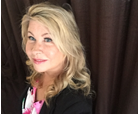 My name is Suzanne Collier and I am running for a SNA board seat in the upcoming election in May.   I was born and raised in Seldovia and call it my home today.  I asked for your support and proxy in this election. My education includes a bachelor degree in Healthcare Services with a minor in Business Administration and I’m currently working towards a master. I currently hold a position of Lease/Property Manager with a large Native Consortium. My area of expertise includes operations, finance, healthcare services, commercial and residential real estate. Please take a moment and complete your proxy, which should be arriving in your mail box shortly.  Please feel free to contact me at (907) 830-4021 or arcticsun568@yahoo.com if you have any questions and or ideas that you wish to share. Thank youJohn L. CrawfordMy name is John Crawford, and I am a candidate for the Board of Directors.  I have served for many years on the board of Seldovia Native Association, Inc. over the history of the corporation.  I have served as President and Chairman of the Board in the past.  I have participated in the land selections, land planning, and management decisions that have advanced our corporation to the place we are today.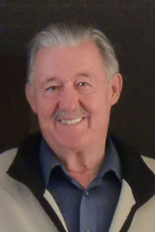 SNA has been into the era of economic development plans and opportunities over the years, which should create new jobs for shareholders and income for dividends and expenses. Our Dimond Center Hotel is profitable, and we have been working on 8(a) projects. We have found that these 8(a) projects have not brought a profit and we will be fixing those. We must find other areas of profitability, for your benefit.I would like to serve you again on the Board with goals of long-term growth for the company, and to maximize shareholder participation and wealth.  If you have any questions, contact me at (907)234-7668 or crawford.johnleroy@gmail.comI offer my experience for your consideration.  I would appreciate your proxy and your vote for the coming election.  Thank you.John L. CrawfordDon G. KashevaroffHi, I am asking for your support for another term on SNA’s Board of Director’s. Since my last election we have had one bad and two very good years.  I am committed to helping SNA achieve much better profitability and dividends over the next three years. 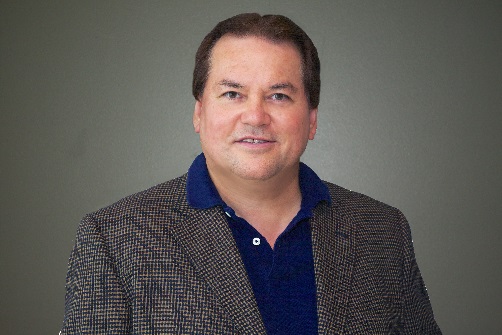 I believe that SNA’s future is very bright. Our hotel has been doing very well even with all the new hotels popping up in Anchorage. The key to the success is where we built it. We picked the parking lot of Alaska’s largest mall to capture the winter shopping visitors to Anchorage. This plan is working great. And the Dimond Center Mall keeps improving and adding better stores and restaurants, which in turn helps our hotel do better.SNA has other opportunities also that we need to explore. The 8a contracting business has been tough lately so SNA needs to start looking past 8a to better and less risky ways to make money. I would appreciate your proxy/vote this year. I have been glad to put my education and experience to work for SNA, and I’ll continue to do so as long as you allow me to. Please call or email me if you have any questions (907/244-9575, kash@kash.net). Thank you for your continued support.Boy Dexter Ogle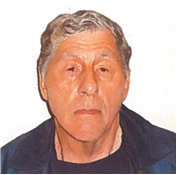 Hi, I served for 23 years on the SNA Board starting in 1970.  I would like to serve you again.  Thank you.Boy Dexter OgleHow to Vote Your Paper ProxyBox A ‐ Your name and number of Shares. Please verify your name and number of shares. If you received a proxy that is not correct, please contact SNAI….Box B ‐ Please enter the name of the person you desire to be your proxy holder. If you enter a name in this box, the proxy holder will be able to vote your shares at the Annual Meeting if you are not personally present at the meeting.Box C ‐ Please print and sign your name and date your proxy card prior to mailing back to MCAC.Box D ‐ If you are not sure who you want to vote your share’s to on your behalf, you can check this box and your proxy will count as QUORUM PURPOSES ONLY, or by sending an updated Proxy Card to MCAC by the deadline.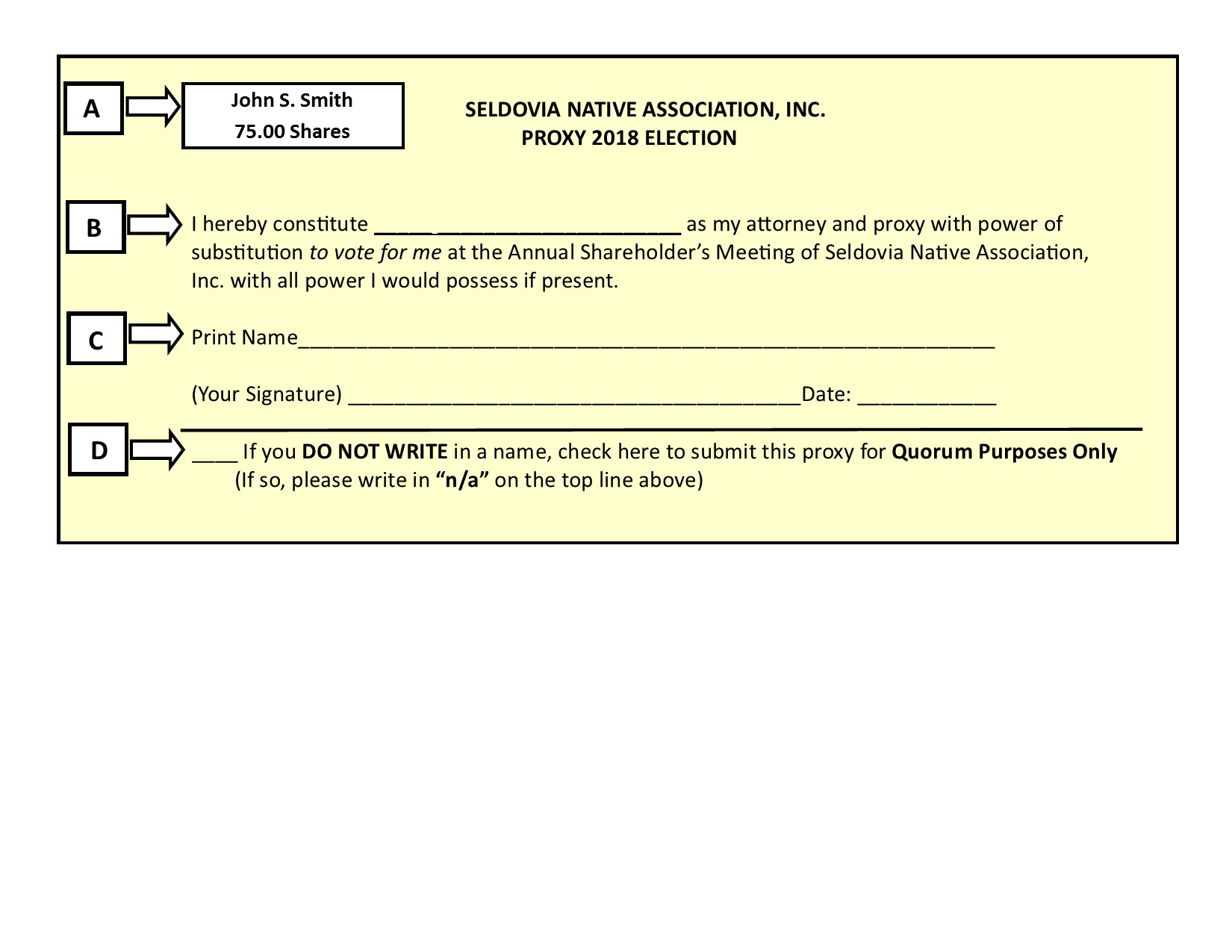 